РЕПУБЛИКА БЪЛГАРИЯМинистерство на земеделието,храните и горите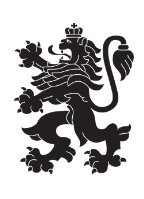 Областна дирекция „Земеделие“ – гр.ПазарджикЗАПОВЕД№ РД-07-112/ 04.11.2021 г.Гр. ПазарджикНа основание чл.37 ж, ал.4 от ЗСПЗЗ във връзка  чл.37в, ал.1 от ЗСПЗЗ:  З А П О В Я Д В А М:НАЗНАЧАВАМ комисия, която да ръководи сключването на споразумения за ползване на земеделски земи пасища, мери и ливади в землището на гр. Велинград, община Велинград за календарната 2022 г. в състав:Председател: Сава Бушнаков – началник на ОСЗ Велинград;и членове:Ашки Крантева – старши експерт в ОСЗ ВелинградГеорги Георгиев – главен специалист в ОСЗ ПазарджикПетя Муртова – старши експерт в ГД,,АР“, ОД ,,Земеделие“ гр.ПазарджикКостадин Коев – кмет на община Велинград или оправомощено длъжностно лице;Представител на СГКК гр.ПазарджикПредседателят на комисията да организира работата й в съответствие с разписаните в ЗСПЗЗ и ППЗСПЗЗ правила.Копие от настоящата заповед да се сведе до знанието на съответните длъжностни лица за сведение и изпълнение.На основание чл. 72б, ал. 1 от ППЗСПЗЗ, заповедта да се обяви в сградата на кметство гр. Велинград и в сградата на общинска служба по земеделие гр. Велинград, офис Велинград и да се публикува на интернет страниците на община Велинград и на областна дирекция "Земеделие" гр. Пазарджик.

Светла Петкова (Директор)
04.11.2021г. 12:07ч.
ОДЗ-Пазарджик


Електронният подпис се намира в отделен файл с название signature.txt.p7s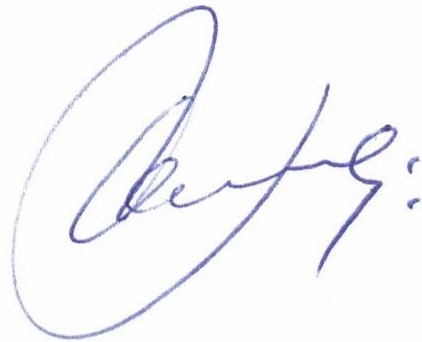 